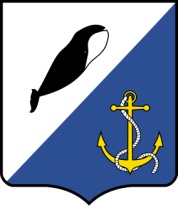 АДМИНИСТРАЦИЯПРОВИДЕНСКОГО ГОРОДСКОГО ОКРУГА ПОСТАНОВЛЕНИЕВ соответствии с Жилищным кодексом Российской Федерации, руководствуясь Уставом Провиденского городского округа, методическими указаниями по расчету ставок за наем и отчислений на капитальный ремонт жилых помещений, включаемых в плату за содержание и ремонт жилья (техническое обслуживание) муниципального и государственного жилищного фонда, утвержденных приказом Министерства строительства Российской Федерации от 02.12.1996г. № 17-152, Администрация Провиденского городского округаПОСТАНОВЛЯЕТ:Внести в постановление администрации Провиденского городского округа от 10 ноября 2020 года № 307 «Об установлении платы граждан за жилое помещение на 2021 год» следующее изменение: Приложение 5 изложить в новой редакции следующего содержания:            »Обнародовать настоящее постановление на официальном сайте Провиденского городского округа www.provadm.ru.Настоящее постановление вступает в силу со дня его обнародования и распространяет свое действие на правоотношения, возникшие с 01 марта 2021 года.Контроль за исполнением настоящего постановления возложить на управление промышленной политики, сельского хозяйства, продовольствия и торговли администрации Провиденского городского округа (В. В. Парамонов).Разослано: дело, ОПУ, УППСХПиТ.от 25 июня 2021 г.№250пгт. ПровиденияО внесении изменения в постановление администрации Провиденского городского округа от 10 ноября 2020 года № 307 «Об установлении платы граждан за жилое помещение на 2021 год»«Приложение №5к постановлению Администрации Провиденского городского округаот 10 ноября 2020 года № 307Размер платы граждан за жилое помещение для нанимателей жилых помещений по договору социального найма, договорам найма жилых помещений муниципального жилищного фонда и собственников жилых помещений, которые не приняли решение о выборе способа управления многоквартирным домом, или если принятое решение о выборе способа управления этим домом не было реализовано в с. Нунлигран Провиденского городского округа на 2021 год.Размер платы граждан за жилое помещение для нанимателей жилых помещений по договору социального найма, договорам найма жилых помещений муниципального жилищного фонда и собственников жилых помещений, которые не приняли решение о выборе способа управления многоквартирным домом, или если принятое решение о выборе способа управления этим домом не было реализовано в с. Нунлигран Провиденского городского округа на 2021 год.Размер платы граждан за жилое помещение для нанимателей жилых помещений по договору социального найма, договорам найма жилых помещений муниципального жилищного фонда и собственников жилых помещений, которые не приняли решение о выборе способа управления многоквартирным домом, или если принятое решение о выборе способа управления этим домом не было реализовано в с. Нунлигран Провиденского городского округа на 2021 год.Размер платы граждан за жилое помещение для нанимателей жилых помещений по договору социального найма, договорам найма жилых помещений муниципального жилищного фонда и собственников жилых помещений, которые не приняли решение о выборе способа управления многоквартирным домом, или если принятое решение о выборе способа управления этим домом не было реализовано в с. Нунлигран Провиденского городского округа на 2021 год.Размер платы граждан за жилое помещение для нанимателей жилых помещений по договору социального найма, договорам найма жилых помещений муниципального жилищного фонда и собственников жилых помещений, которые не приняли решение о выборе способа управления многоквартирным домом, или если принятое решение о выборе способа управления этим домом не было реализовано в с. Нунлигран Провиденского городского округа на 2021 год.Размер платы граждан за жилое помещение для нанимателей жилых помещений по договору социального найма, договорам найма жилых помещений муниципального жилищного фонда и собственников жилых помещений, которые не приняли решение о выборе способа управления многоквартирным домом, или если принятое решение о выборе способа управления этим домом не было реализовано в с. Нунлигран Провиденского городского округа на 2021 год.Размер платы граждан за жилое помещение для нанимателей жилых помещений по договору социального найма, договорам найма жилых помещений муниципального жилищного фонда и собственников жилых помещений, которые не приняли решение о выборе способа управления многоквартирным домом, или если принятое решение о выборе способа управления этим домом не было реализовано в с. Нунлигран Провиденского городского округа на 2021 год.Размер платы граждан за жилое помещение для нанимателей жилых помещений по договору социального найма, договорам найма жилых помещений муниципального жилищного фонда и собственников жилых помещений, которые не приняли решение о выборе способа управления многоквартирным домом, или если принятое решение о выборе способа управления этим домом не было реализовано в с. Нунлигран Провиденского городского округа на 2021 год.Размер платы граждан за жилое помещение для нанимателей жилых помещений по договору социального найма, договорам найма жилых помещений муниципального жилищного фонда и собственников жилых помещений, которые не приняли решение о выборе способа управления многоквартирным домом, или если принятое решение о выборе способа управления этим домом не было реализовано в с. Нунлигран Провиденского городского округа на 2021 год.Размер платы граждан за жилое помещение для нанимателей жилых помещений по договору социального найма, договорам найма жилых помещений муниципального жилищного фонда и собственников жилых помещений, которые не приняли решение о выборе способа управления многоквартирным домом, или если принятое решение о выборе способа управления этим домом не было реализовано в с. Нунлигран Провиденского городского округа на 2021 год.n/nНаименование услуг Наименование услуг Наименование услуг Наименование услуг Наименование услуг Наименование услуг Единицы измеренияЕдиницы измеренияТарифы12222223341Содержание и ремонт жилого помещения в многоквартирных домах Содержание и ремонт жилого помещения в многоквартирных домах Содержание и ремонт жилого помещения в многоквартирных домах Содержание и ремонт жилого помещения в многоквартирных домах Содержание и ремонт жилого помещения в многоквартирных домах Содержание и ремонт жилого помещения в многоквартирных домах руб. за 1 кв. м. общей площади в месяцруб. за 1 кв. м. общей площади в месяц1ул. Центральная: д. 5, 6, 9, 10,11;ул. Чукотская, д.1;ул. Центральная: д. 5, 6, 9, 10,11;ул. Чукотская, д.1;ул. Центральная: д. 5, 6, 9, 10,11;ул. Чукотская, д.1;ул. Центральная: д. 5, 6, 9, 10,11;ул. Чукотская, д.1;ул. Центральная: д. 5, 6, 9, 10,11;ул. Чукотская, д.1;ул. Центральная: д. 5, 6, 9, 10,11;ул. Чукотская, д.1;руб. за 1 кв. м. общей площади в месяцруб. за 1 кв. м. общей площади в месяц01ул. Чукотская: д. 3, 5;ул. Чукотская: д. 3, 5;ул. Чукотская: д. 3, 5;ул. Чукотская: д. 3, 5;ул. Чукотская: д. 3, 5;ул. Чукотская: д. 3, 5;руб. за 1 кв. м. общей площади в месяцруб. за 1 кв. м. общей площади в месяц81,211ул. имени Каляквун Г. В: д. 1, 2.ул. имени Каляквун Г. В: д. 1, 2.ул. имени Каляквун Г. В: д. 1, 2.ул. имени Каляквун Г. В: д. 1, 2.ул. имени Каляквун Г. В: д. 1, 2.ул. имени Каляквун Г. В: д. 1, 2.руб. за 1 кв. м. общей площади в месяцруб. за 1 кв. м. общей площади в месяц63,702Плата за наем:Плата за наем:Плата за наем:Плата за наем:Плата за наем:Плата за наем:руб. за 1 кв. м. общей площади в месяцруб. за 1 кв. м. общей площади в месяц2ул. Центральная: д.5ул. Центральная: д.5ул. Центральная: д.5ул. Центральная: д.5ул. Центральная: д.5ул. Центральная: д.5руб. за 1 кв. м. общей площади в месяцруб. за 1 кв. м. общей площади в месяц02ул. Центральная: д. 6, 9, 10,11;ул. Чукотская: д.1,3,5;ул. имени Каляквун Г. В: д. 1, 2.ул. Центральная: д. 6, 9, 10,11;ул. Чукотская: д.1,3,5;ул. имени Каляквун Г. В: д. 1, 2.ул. Центральная: д. 6, 9, 10,11;ул. Чукотская: д.1,3,5;ул. имени Каляквун Г. В: д. 1, 2.ул. Центральная: д. 6, 9, 10,11;ул. Чукотская: д.1,3,5;ул. имени Каляквун Г. В: д. 1, 2.ул. Центральная: д. 6, 9, 10,11;ул. Чукотская: д.1,3,5;ул. имени Каляквун Г. В: д. 1, 2.ул. Центральная: д. 6, 9, 10,11;ул. Чукотская: д.1,3,5;ул. имени Каляквун Г. В: д. 1, 2.руб. за 1 кв. м. общей площади в месяцруб. за 1 кв. м. общей площади в месяц0,242ул. Тундровая: д.9,11,13,15,17;ул. имени Тагриной Г.Н: д.1,2,3,4,5,6;ул. Центральная: д.13.ул. Тундровая: д.9,11,13,15,17;ул. имени Тагриной Г.Н: д.1,2,3,4,5,6;ул. Центральная: д.13.ул. Тундровая: д.9,11,13,15,17;ул. имени Тагриной Г.Н: д.1,2,3,4,5,6;ул. Центральная: д.13.ул. Тундровая: д.9,11,13,15,17;ул. имени Тагриной Г.Н: д.1,2,3,4,5,6;ул. Центральная: д.13.ул. Тундровая: д.9,11,13,15,17;ул. имени Тагриной Г.Н: д.1,2,3,4,5,6;ул. Центральная: д.13.ул. Тундровая: д.9,11,13,15,17;ул. имени Тагриной Г.Н: д.1,2,3,4,5,6;ул. Центральная: д.13.руб. за 1 кв. м. общей площади в месяцруб. за 1 кв. м. общей площади в месяц4,9И. о. главы администрацииЕ. В. ПодлесныйПодготовлено:Е. И. Стоволосова Согласовано:В. В. ПарамоновЕ. А. Красикова